MODELLO DI ANALISI DELLA PIPELINE DI VENDITA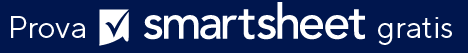 PRIMO TRIMESTREOPPORTUNITÀOPPORTUNITÀOPPORTUNITÀVALORE ECONOMICOVALORE ECONOMICOVALORE ECONOMICOVALORE ECONOMICODATI DELLA PIPELINEDATI DELLA PIPELINEDATI DELLA PIPELINENOME DELLA TRATTATIVAPERSONA DI CONTATTORAPPRESENTANTE DI VENDITAVOLUME DELLA TRATTATIVAPROBABILITÀ DI VITTORIAFASE DELLA TRATTATIVADATA DI CHIUSURA PREVISTADATA DI CHIUSURA PREVISTAAZIONE SUCCESSIVANOTE$                                            0%CompletatoGG/MM/AAGG/MM/AA$                                            0%Completato$                                            0%Completato$                                            0%Completato$                                            Completato$                                            Scaduto$                                            In corso$                                            In corso$                                            In corso$                                            In attesa$                                            Non iniziato$                                            Non iniziatoTOTALE PRIMO TRIMESTRETOTALE PRIMO TRIMESTRETOTALE PRIMO TRIMESTRE$                                STATONon iniziatoIn corsoCompletatoScadutoIn attesaSECONDO TRIMESTRE SECONDO TRIMESTRE OPPORTUNITÀOPPORTUNITÀOPPORTUNITÀVALORE ECONOMICOVALORE ECONOMICOVALORE ECONOMICOVALORE ECONOMICODATI DELLA PIPELINEDATI DELLA PIPELINEDATI DELLA PIPELINENOME DELLA TRATTATIVAPERSONA DI CONTATTORAPPRESENTANTE DI VENDITAVOLUME DELLA TRATTATIVAPROBABILITÀ DI VITTORIAFASE DELLA TRATTATIVADATA DI CHIUSURA PREVISTADATA DI CHIUSURA PREVISTAAZIONE SUCCESSIVANOTE$                                            0%CompletatoGG/MM/AAGG/MM/AA$                                            0%Completato$                                            0%Completato$                                            0%Completato$                                            Completato$                                            Scaduto$                                            In corso$                                            In corso$                                            In corso$                                            In attesa$                                            Non iniziato$                                            Non iniziatoTOTALE SECONDO TRIMESTRETOTALE SECONDO TRIMESTRETOTALE SECONDO TRIMESTRE$                                STATONon iniziatoIn corsoCompletatoScadutoIn attesaTERZO TRIMESTREOPPORTUNITÀOPPORTUNITÀOPPORTUNITÀVALORE ECONOMICOVALORE ECONOMICOVALORE ECONOMICOVALORE ECONOMICODATI DELLA PIPELINEDATI DELLA PIPELINEDATI DELLA PIPELINENOME DELLA TRATTATIVAPERSONA DI CONTATTORAPPRESENTANTE DI VENDITAVOLUME DELLA TRATTATIVAPROBABILITÀ DI VITTORIAFASE DELLA TRATTATIVADATA DI CHIUSURA PREVISTADATA DI CHIUSURA PREVISTAAZIONE SUCCESSIVANOTE$                                            0%CompletatoGG/MM/AAGG/MM/AA$                                            0%Completato$                                            0%Completato$                                            0%Completato$                                            Completato$                                            Scaduto$                                            In corso$                                            In corso$                                            In corso$                                            In attesa$                                            Non iniziato$                                            Non iniziatoTOTALE TERZO TRIMESTRETOTALE TERZO TRIMESTRETOTALE TERZO TRIMESTRE$                                STATONon iniziatoIn corsoCompletatoScadutoIn attesaQUARTO TRIMESTRE QUARTO TRIMESTRE OPPORTUNITÀOPPORTUNITÀOPPORTUNITÀVALORE ECONOMICOVALORE ECONOMICOVALORE ECONOMICOVALORE ECONOMICODATI DELLA PIPELINEDATI DELLA PIPELINEDATI DELLA PIPELINENOME DELLA TRATTATIVAPERSONA DI CONTATTORAPPRESENTANTE DI VENDITAVOLUME DELLA TRATTATIVAPROBABILITÀ DI VITTORIAFASE DELLA TRATTATIVADATA DI CHIUSURA PREVISTADATA DI CHIUSURA PREVISTAAZIONE SUCCESSIVANOTE$                                            0%CompletatoGG/MM/AAGG/MM/AA$                                            0%Completato$                                            0%Completato$                                            0%Completato$                                            Completato$                                            Scaduto$                                            In corso$                                            In corso$                                            In corso$                                            In attesa$                                            Non iniziato$                                            Non iniziatoTOTALE QUARTO TRIMESTRETOTALE QUARTO TRIMESTRETOTALE QUARTO TRIMESTRE$                                STATONon iniziatoIn corsoCompletatoScadutoIn attesaDICHIARAZIONE DI NON RESPONSABILITÀQualsiasi articolo, modello o informazione sono forniti da Smartsheet sul sito web solo come riferimento. Pur adoperandoci a mantenere le informazioni aggiornate e corrette, non offriamo alcuna garanzia o dichiarazione di alcun tipo, esplicita o implicita, relativamente alla completezza, l’accuratezza, l’affidabilità, l’idoneità o la disponibilità rispetto al sito web o le informazioni, gli articoli, i modelli o della relativa grafica contenuti nel sito. Qualsiasi affidamento si faccia su tali informazioni, è pertanto strettamente a proprio rischio.